Культура Ленинграда во время блокады.Слайд 1.8 сентября 1941 года началась 900-дневная блокада Ленинграда.Слайд 2.В первые месяцы блокады произошёл резкий спад культурного развития Ленинграда из-за обострённой военной обстановки.Слайд 3.Но культура не умерла. Постепенно начали работать театры, концертные площадки. Были популярны поэтические вечера.Слайд 4.С первых дней блокады работало радио, не давая жителям Ленинграда впасть в массовую панику.Слайд 5.Слайд 6.Олицетворением радиоголоса города-фронта стала поэтесса Ольга Берггольц.Слайд 7.Во время блокады была написана известнейшая симфония № 7 Дмитрия Шостаковича, названная позже «Ленинградской».Слайд 8.В день концерта, чтобы вражеские налёты не могли его сорвать, наши артиллеристы не подпустили к городу ни одного фашистского самолёта. Слайд 9.Театральная жизнь оставалась насыщенной благодаря театру Музыкальной комедии.Слайд 10.Постановки регулярно собирали полные залы.Слайд 11.В марте 1942 года состоялось первое выступление «Ансамбля песни и танца».Слайд 12.Слайд 13.Выездные концерты любимых артистов поддерживали боевой дух регулярных частей армии и мирного населения.Слайд 14.Слайд 15.Слайд 16.Каждое утро на стенах домов появлялись плакаты, которые призывали на борьбу с врагом, помогая жить, бороться и верить.Слайд 17.27. января 1944 года блокада Ленинграда была полностью снята.Слайд 18.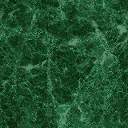 